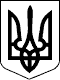 РАХІВСЬКА РАЙОННА державна адміністраціяЗАКАРПАТСЬКОЇ  ОБЛАСТІР О З П О Р Я Д Ж Е Н Н Я27.05.2020                                             Рахів                                                 № 178Про надання одноразової  грошової матеріальної допомоги       Відповідно до статей 6, 23 і 39 Закону України „Про місцеві державні адміністрації”, на виконання рішення районної ради від 19 грудня 2019 року   № 523 „Про районну Програму „Турбота” на 2020 рік, рекомендацій постійної комісії районної ради з питань бюджету від 19 лютого 2020 року ,,Про надання адресної матеріальної допомоги”, з метою надання управлінням соціального захисту населення райдержадміністрації одноразової грошової матеріальної   допомоги малозабезпеченим  громадянам, які опинилися в складних життєвих обставинах та іншим категоріям громадян:           1. Управлінню  соціального захисту населення райдержадміністрації (Кобаса Н.Ю.) надати одноразову грошову матеріальну допомогу малозабезпеченим мешканцям району, у зв’язку з лікуванням та іншими побутовими причинами,  згідно з додатком в сумі  13000,00 (тринадцять тисяч)  гривень для виплати допомог за рахунок коштів, передбачених для фінансування районної Програми „Турбота” на 2020 рік.       2.  Контроль за виконанням цього розпорядження залишаю за собою.Голова державної адміністрації	                                        Віктор МЕДВІДЬНачальник управління  соціальногозахисту населення райдержадміністрації                           Наталія КОБАСАДодатокдо розпорядження27.05.2020 № 178Додатокдо розпорядження27.05.2020 № 178СПИСОКмалозабезпечених мешканців району, яким буде надана одноразова  грошова матеріальна допомога у зв’язку з лікуванням та іншими побутовими причинами,  за рахунок коштів, передбачених для фінансування районної Програми ,,Турбота’’на 2020 рікСПИСОКмалозабезпечених мешканців району, яким буде надана одноразова  грошова матеріальна допомога у зв’язку з лікуванням та іншими побутовими причинами,  за рахунок коштів, передбачених для фінансування районної Програми ,,Турбота’’на 2020 рікСПИСОКмалозабезпечених мешканців району, яким буде надана одноразова  грошова матеріальна допомога у зв’язку з лікуванням та іншими побутовими причинами,  за рахунок коштів, передбачених для фінансування районної Програми ,,Турбота’’на 2020 рікГЛУШМАНЮК Василь Васильович2000НЕБИЛАМарія Петрівна2000САВЧУК  Михайло Дмитрович5000ШЕМОТА Марія Петрівна2500ШУШМАН Ірина Володимирівна1500ВСЬОГО:                         13000